Beautiful Plains Teachers’ Association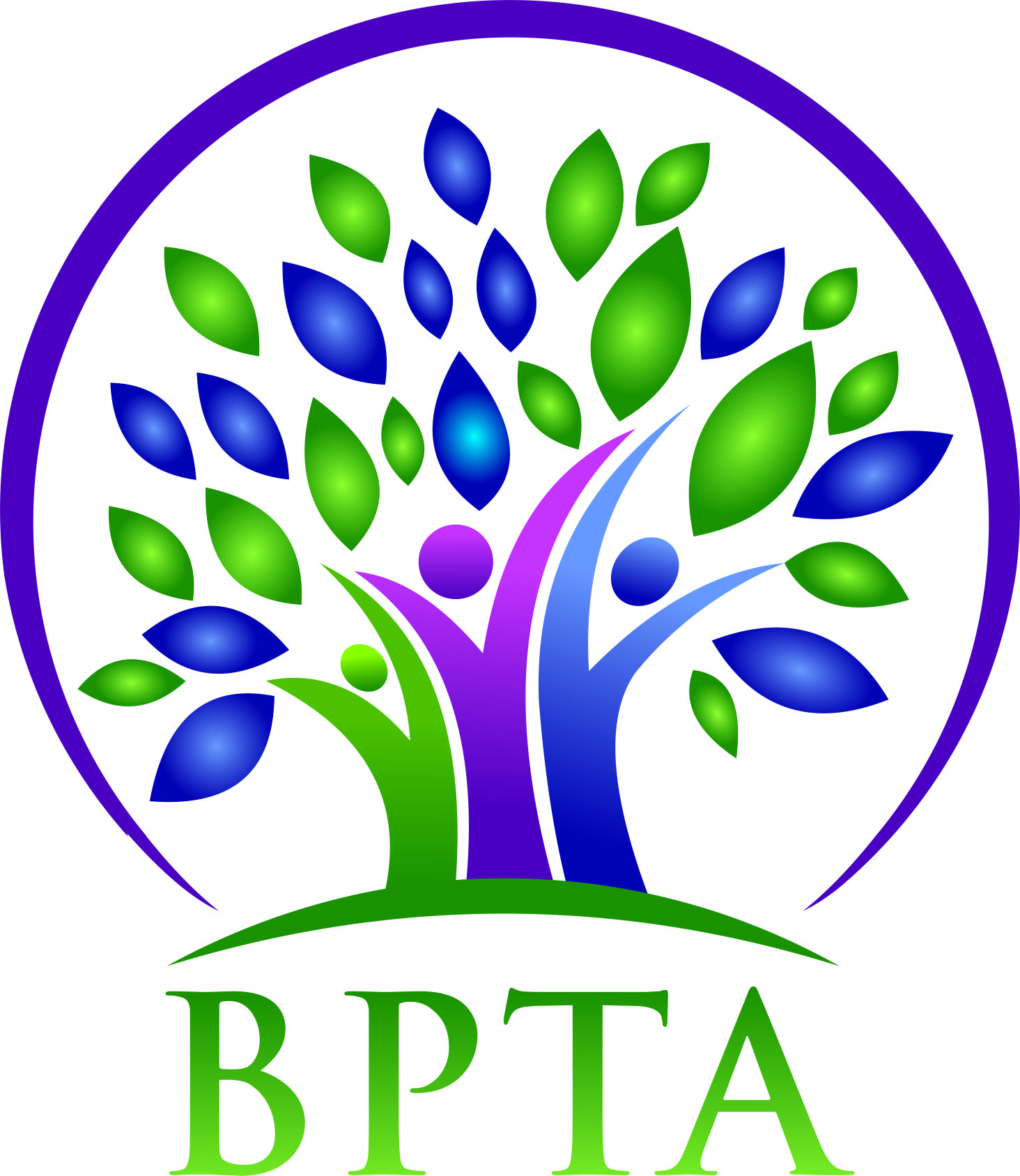     Wednesday, June 8, 2022     Neepawa, MB           {zoom}In attendance:		Allen Hanke (HMK)			Robyn Forsman (Brookdale)	Sheena Taylor (HMK)			Val Parayeski (NMS)			Trish James (JM Young)		Mike Adams (NACI)			Kerry Turner (NACI)			Michelle Kolbe (NMS)			Ashlee Plett (HMK)			Raelynn Jacobson(Willerton)		Peter Reid (NACI)			Brent Boyle (CC)	Regrets:  Kelvin Hollier (NACI)	Denise Selewich (NMS)	      Susan Barteaux (RJ Waugh)		Call to Order - 4:14Approval of AgendaMotion: Moved by Kerry and seconded by Val that the agenda be accepted as presented.CARRIEDApproval of MinutesMotion: Moved by Trish and seconded by Micki that the minutes for May 2022 be accepted as presented.CARRIEDBusiness Arising from MinutesBPTA electionsMOTION: Moved by Val and seconded by Trish that the executive appoint Allen Hanke as the president for the 2022-2023 school year.CARRIEDMOTION: Moved by Trish and seconded by Kerry that the executive appoint Gary Salmon as the vice-president for the 2022-2023 school year.CARRIEDretirements, leaving service, recognitionNew BusinessArtsForward requestThis request has been tabled to the September meeting.BPTA external hard driveThe executive will purchase an external hard drive to back up BPTA files.Board CoverageJune 21 - KerryNext Meeting-Wednesday, Adjournment - 4:35